目  录1.	软硬件版本	31.1.	倍福Beckhoff	31.1.1.	控制器硬件	31.1.2.	控制软件	32.	准备工作	32.1.	网络接线	32.2.	设置编程电脑和PLC的IP地址	33.	IPC诊断数据区域地址	34.	IPC诊断功能块使用建议	45.	所需用到的功能块介绍	45.1.	FB_MDP_ReadIndex功能块介绍	45.2.	FB_MDP_ScanModules功能块介绍	55.3.	FB_MDP_ReadElement功能块介绍	56.	配套例子程序	7软硬件版本倍福Beckhoff控制器硬件嵌入式控制器：CX5130-0125控制软件TwinCAT 3.1 Build 4024.0准备工作网络接线接线如下：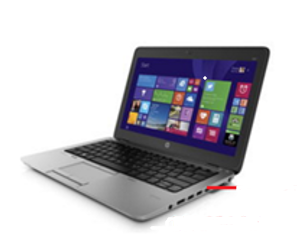 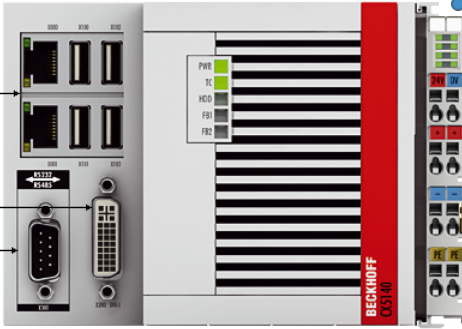 设置编程电脑和PLC的IP地址设置原则是，将倍福控制器（PLC）的IP地址和编程笔记本设置到同一网段，例如：169.254.。43.76和169.254.2.2IPC诊断数据区域地址IPC诊断数据区域地址被划分为以下几类：0x1   General Area该区域包含一些常规数据.0x8Configuration Area该区域包含一些模组数据，例如NIC、CPU、风扇等0xBService Transfer Area0xFDevice Area可通过以下网址查阅：https://infosys.beckhoff.com/content/1033/devicemanager/108086391319871755.html?id=4635592491393910161IPC诊断功能块使用建议由于IPC诊断的Area被区分成四大块，即：General Area，Configuration Area，Service Transger Area，Device Area。读取Configuration Area中的诊断信息，一般采用功能块FB_MDP_ReadElement比较方便。General Area，Service Transger Area，Device Area的诊断信息，一般用功能块FB_MDP_ReadIndex比较方便，FB_MDP_ReadIndex也可用于读取Configuration Area中的诊断信息，但需配合使用功能块FB_MDP_ScanModules先获取到nDynModuleId。对于使用FB_MDP_ReadIndex来读取Configuration Area中的诊断信息，简单说明下功能块FB_MDP_ReadIndex中nIndex的获取方法，以主板序列码为例。首先nIndex的构成如下：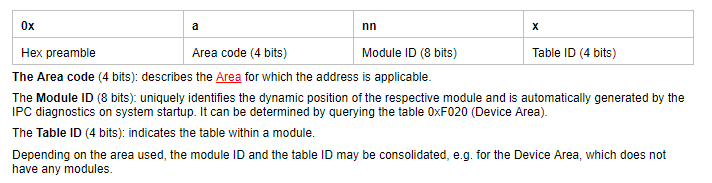 出自链接：https://infosys.beckhoff.com/content/1033/devicemanager/99079192065129227.html?id=8577517488240625411a:为Area code，取值依据：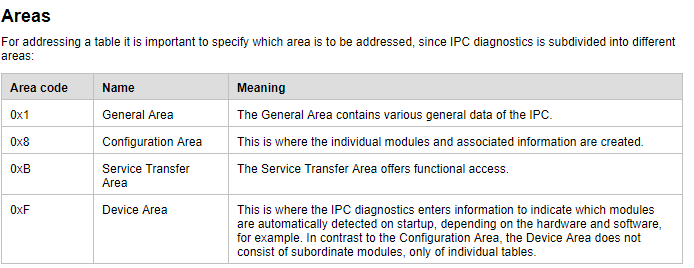 nn:为dynamic Module ID，需使用FB_MDP_ScanModules来获取；x:为Table ID，本文档前面已有说明，不累述；所需用到的功能块介绍FB_MDP_ReadIndex功能块介绍该功能块可以查询单个IPC诊断元素的实时数据。输入引脚：bExecute：作为功能块的触发条件，上升沿触发；nIndex：需访问区域地址；nSubIndex：需访问区域子地址；pDstBuf：接受该访问数据的地址缓存区；cbDstBufLen：接受该访问数据地址缓存区的大小；tTimeout：功能块执行最大时间；sAmsNetId：需访问的控制器的Ams NetID,如本机则留空’’。输出引脚：nErrId：读取如果出错，该变量用来显示报错IDnCount：用来输出被读取的数据大小FB_MDP_ScanModules功能块介绍用于读取Configuration Area中的Module所对应的动态Module ID。读出的动态Module ID即可用于通过FB_MDP_ReadIndex来查询单个IPC诊断元素。输入引脚：nModuleType：需查询诊断信息所属的类型，种类如下：（例如需访问主板序列号，那么nModuleType：=eMDP_ModT_Mainboard；或nModuleType：=16#001C）；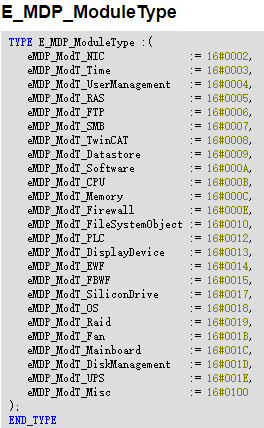 链接如下：https://infosys.beckhoff.com/content/1033/tcplclib_tc2_mdp/178750347.html?id=3820008047277564361iModIdx: 需查询诊断信息的ID，例：IPC有两个NIC，需访问第二个，那么iModIdx为1；输出引脚：nDynModuleId:所查询的诊断信息的动态Module ID；iModuleTypeCount:用于显示相关特殊类型Module数量；iModuleCount:用于显示device中全部Module数量；FB_MDP_ReadElement功能块介绍该功能块可以查询到每个独立MDP元素。Configuration Area中的每个Module都是可读的。输入引脚：stMDP_Addr:这个结构体包含MDP信息如下；nArea：为IPC诊断不同的area定义常值，如下图（若需要读取cpu使用率，从属configuration area中，即nArea：= eMDP_Area_ConfigArea；或者nArea：=16#8；），示意图中红色箭头部分。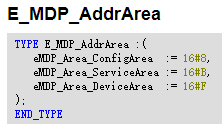 nTableId：指定所选module的所选表的编号，示意图中黄色箭头部分（若需要读取cpu使用率，即nTableId：=1；）；nFlag：内部变量默认为0x00，可不填；nSubIdx： 指定所选module的子地址，示意图中蓝色箭头部分（若需要读取cpu使用率，即nSubIdx：=2；）；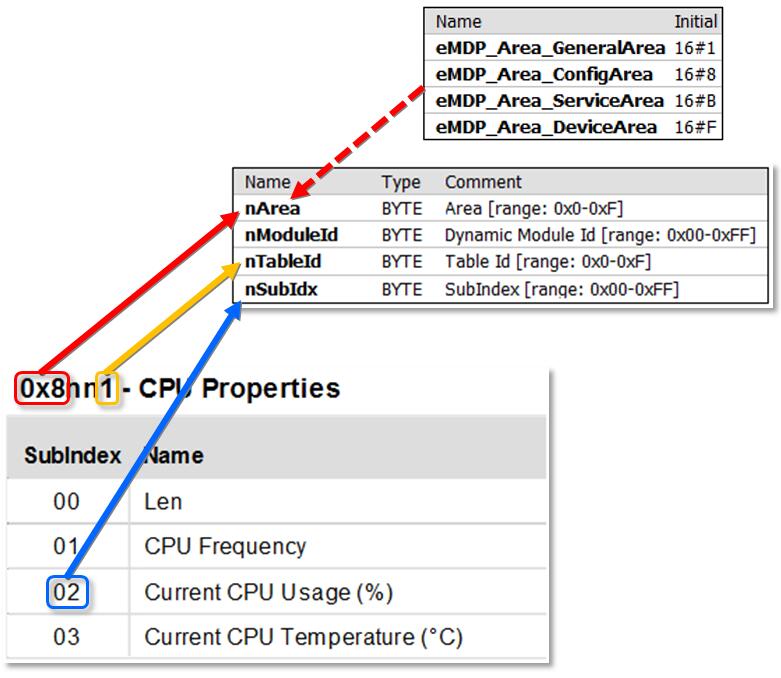 配套例子程序配套例子程序为：IPC_diagnostics_by_MDP_BasicFB.tpzip该例子程序中：主程序使用FB_MDP_ReadIndex读取IPC的serial number of IPC，使用FB_MDP_ReadElement读取主板的serial number。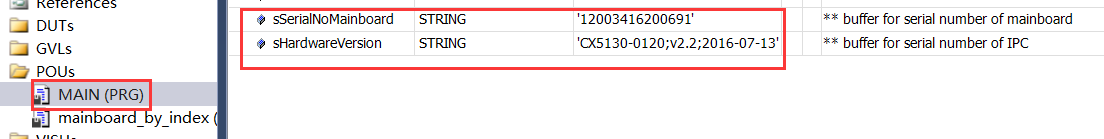 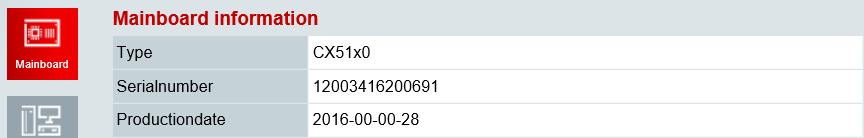 子程序mainboard_by_index使用FB_MDP_ScanModules配合FB_MDP_ReadIndex读取主板的serial number。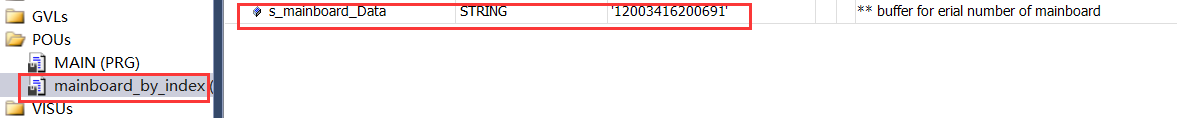 子程序read_adapterName_by_element使用FB_MDP_ReadElement读取NIC1和NIC2的Adapter Name。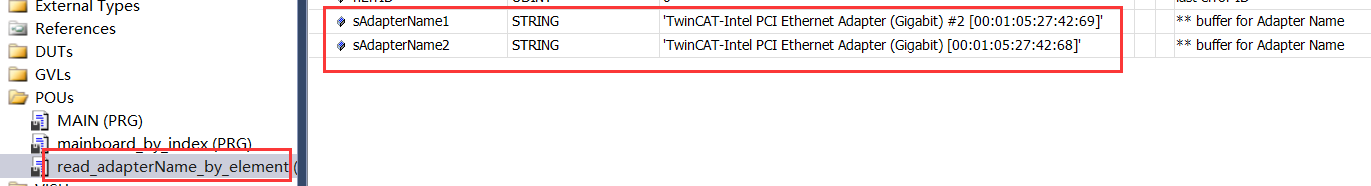 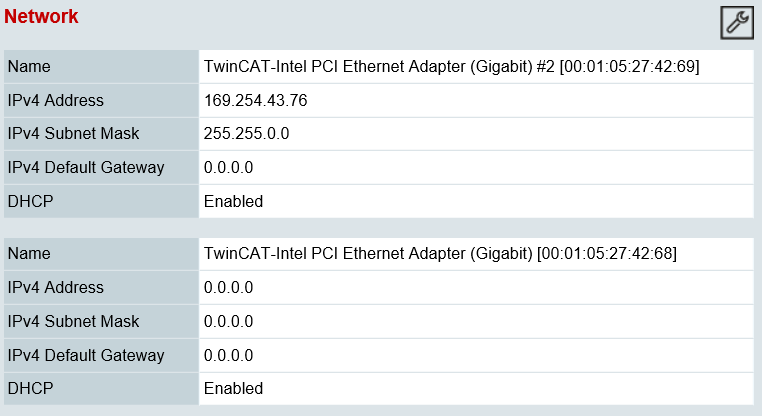 子程序read_Current_cpu_usage_by_element使用FB_MDP_ReadElement读取CPU的占用率。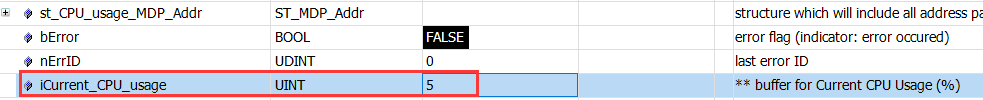 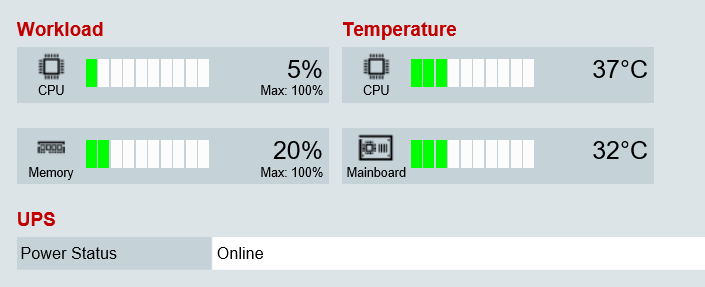 上海（ 中国区总部）中国上海市静安区汶水路 299 弄 9号（市北智汇园）电话: 021-66312666		传真: 021-66315696		邮编：200072北京分公司北京市西城区新街口北大街 3 号新街高和大厦 407 室电话: 010-82200036		传真: 010-82200039		邮编：100035广州分公司广州市天河区珠江新城珠江东路16号高德置地G2603室电话: 020-38010300/1/2 	传真: 020-38010303		邮编：510623成都分公司成都市锦江区东御街18号 百扬大厦2305 房电话: 028-86202581 		传真: 028-86202582		邮编：610016作者：张立文张立文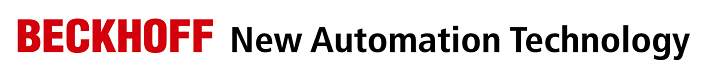 中国上海市静安区汶水路 299 弄 9-10 号市北智汇园4号楼（200072）TEL: 021-66312666FAX: 021-66315696职务：技术支持部技术工程师中国上海市静安区汶水路 299 弄 9-10 号市北智汇园4号楼（200072）TEL: 021-66312666FAX: 021-66315696日期：2019-09-242019-09-24中国上海市静安区汶水路 299 弄 9-10 号市北智汇园4号楼（200072）TEL: 021-66312666FAX: 021-66315696邮箱：lw.zhang@beckhoff.com.cnlw.zhang@beckhoff.com.cn中国上海市静安区汶水路 299 弄 9-10 号市北智汇园4号楼（200072）TEL: 021-66312666FAX: 021-66315696电话：021-66312666021-66312666中国上海市静安区汶水路 299 弄 9-10 号市北智汇园4号楼（200072）TEL: 021-66312666FAX: 021-66315696通过基础功能块读取IPC诊断信息摘  要：IPC是整个控制系统的核心，任何情况下的停机都会对系统造成很大的损失。IPC的可用性和寿命受到各种参数的影响，为了防止故障发生，尽可能的减低停机风险，需要尽早发现起到关键作用的参数是否有异变，其中比如说CPU占用率过高导致系统崩溃等。为了可实时监控系统数据，可采用自带IPC诊断库Tc2_MDP.compiled-library-ge33中的功能块来监测数据。关键字：IPC，Tc2_MDP，控制系统附  件：免责声明：我们已对本文档描述的内容做测试。但是差错在所难免，无法保证绝对正确并完全满足您的使用需求。本文档的内容可能随时更新，也欢迎您提出改进建议。参考信息：TYPE ST_MDP_Addr :STRUCT    nArea       : BYTE;     (* Area [range: 0x0-0xF] *)    nModuleId   : BYTE;     (* Dynamic Module Id [range: 0x00-0xFF] *)    nTableId    : BYTE;     (* Table Id [range: 0x0-0xF] *)    nFlag       : BYTE;     (* Flags [range: 0x00-0xFF] *)    nSubIdx     : BYTE;     (* SubIndex [range: 0x00-0xFF] *)    arrReserved : ARRAY[0..2] OF BYTE;END_STRUCTEND_TYPE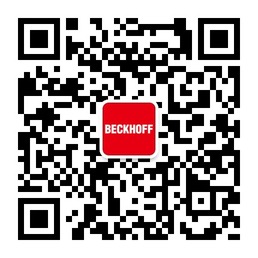 请用微信扫描二维码通过公众号与技术支持交流请用微信扫描二维码通过公众号与技术支持交流倍福中文官网：http://www.beckhoff.com.cn/请用微信扫描二维码通过公众号与技术支持交流倍福虚拟学院：http://tr.beckhoff.com.cn/请用微信扫描二维码通过公众号与技术支持交流招贤纳士：job@beckhoff.com.cn技术支持：support@beckhoff.com.cn产品维修：service@beckhoff.com.cn方案咨询：sales@beckhoff.com.cn